Генеральному директору ООО «Акватория»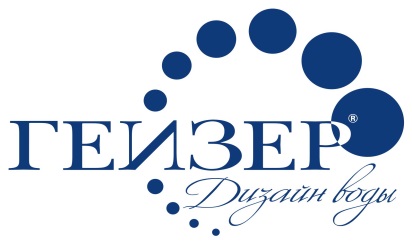 А.М. Фридкинуот:  (фио полностью)__________________________________________________________________________________________________________________Паспорт: (серия, номер, кем, когда выдан)__________________________________________________________________________________________________________________ИНН _________________________________   (обязательно)                                        . Заявление на возврат товара Прошу принять возврат товара (чек №__________от______________  / накладная №_____________  от _____________) на сумму __________________ руб. ________ коп.,  сумма прописью (______________________________________________________________________________________________________________________________________________________________), дата оплаты ______________________, и вернуть уплаченные за него денежные средства на мой банковский счёт: (реквизиты счёта)Получатель: (ФИО полностью ) _________________________________________________________Счёт получателя: _  _  _  _  _  _  _  _  _  _  _  _  _  _  _  _  _  _  _  _  Банк получателя: _____________________________________________________________________Корр счёт  ____________________________________________БИК __________________________Наименование товара: _________________________________________________________________Причина возврата: ____________________________________________________________________Номер заказа интернет-магазина №_______________от ___________________Дата:    / дата  /    месяц      /   год                                     Подпись:К заявлению прилагаю:Товар: ____________________________________Кассовый чек (или его копия)Квитанция к Заказу Бланк заказа интернет-магазина